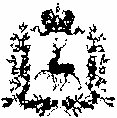 АДМИНИСТРАЦИЯ ВОСХОДОВСКОГО СЕЛЬСОВЕТА ВАРНАВИНСКОГО МУНИЦИПАЛЬНОГО РАЙОНА НИЖЕГОРОДСКОЙ ОБЛАСТИПОСТАНОВЛЕНИЕ12 ноября 2021 г.                                                                                                          № 38Об утверждении среднесрочного финансового плана Восходовского сельсовета на 2022-2024 годы      В целях соблюдения условий бюджетного законодательства, руководствуясь ст.ст. 174 и 184 Бюджетного кодекса Российской Федерации, статьей 14 Федерального закона Российской Федерации от 06.10.2003 № 131-ФЗ «Об общих принципах организации местного самоуправления в Российской Федерации», Положением о бюджетном процессе в сельском Совете Восходовского сельсовета Варнавинского муниципального района Нижегородской области, утвержденным решением сельского Совета от 13.11.2015 № 13 ( с изменениями от 01.06.2016 г. № 19, от 30.10.2017 г.№ 37, от 07.12.2018 г. № 33, от 23.07.2020 г. № 18) и в целях осуществления среднесрочного финансового планирования  1.Утвердить среднесрочный финансовый план Восходовского сельсовета 2022-2024 годы согласно приложению.2.Настоящее Постановление вступает в силу со дня подписания.3. Контроль за выполнением настоящего постановления оставляю за собой.Глава администрацииВосходовского сельсовета                                                                        В.А. ГайчукПриложение  к постановлению администрацииВосходовского сельсоветаот 12.11.2021 г. № 38СРЕДНЕСРОЧНЫЙ ФИНАНСОВЫЙ ПЛАН ВОСХОДОВСКОГО СЕЛЬСКОГО СОВЕТА на 2022 - 2024 годыОсновные параметры бюджетной системы сельского Совета Восходовского сельсовета на  2022- 2024 годыБюджет	тыс.руб.ПоказателиОтчетный год2020Текущий год(оценка)2021Очередной год2022Плановый периодПлановый периодПоказателиОтчетный год2020Текущий год(оценка)2021Очередной год20221 год20232 год2024ДОХОДЫ ВСЕГО, в том числе11310,97377,78842,88436,18635,9- налоговые и неналоговые доходы4299,03505,85008,85277,65565,7- безвозмездные поступления7011,93871,93834,03158,53070,2РАСХОДЫ  ВСЕГО11175,86605,78842,88436,18635,9- Дефицит (-), профицит (+)135,1772,0---